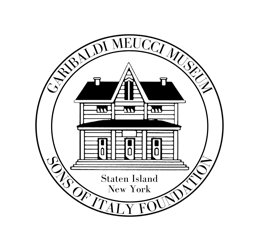 Spring Term 2024Classes will run on Tuesdays from 1:30 – 3:00 p.m. Starting March 12th and ending May 17th.Italian Opera:  A Reflection of Life!Conducted by Opera Educator Lou BarrellaThis 5-session class will elicit an appreciation for both seasoned opera lovers and new-comers alike.  It intends to excite the appetites of all those who especially love Italian Opera by gaining insights into the minds and souls of the composers whose works still affect us today.  Now in its 16th season, this is not a repeat course.  All sessions are new and there is no prerequisite for newcomers.  Join us for an experience of intellectual stimulation and musical pleasure. The 5 classes will meet every other week as follows:March 12th  -  Highlights of Puccini’s “La Rondine”March 22nd – Trip to the MET Dress Rehearsal of Puccini’s “La Rondine”March 26th   -  Highlights of Verdi’s “Nabucco”April 9th       -   Libretto Reading – Donizetti’s “La Favorita”April 23rd    -   Springtime in Opera, Film & SongMay 7th       -    A Musical Celebration of CitiesMembers $140/Non-Members $155